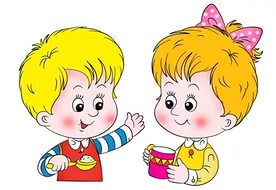  Период адаптации в детском саду          Адаптация к детскому саду – тяжелое время, как для каждого ребенка, так и для родителей. Поступление ребенка в дошкольное образовательное учреждение сопровождается изменением окружающей его среды, режима дня, характера питания, системы поведенческих реакций малыша, приводит к необходимости устанавливать социальные связи, адаптироваться к новым условиям жизни.       Для того чтобы ребенок мог быстро и безболезненно адаптироваться к условиям дошкольного учреждения, необходимо готовить его к посещению детского сада заранее, уделяя ему в этот период особое внимание, так как ребенок попадает в иные условия, существенно отличающиеся от домашних. Детям трудно привыкать к новому учреждению, незнакомым сверстникам, требованиям со стороны взрослых, режимным моментам. Родители испытывает тревогу за своего ребенка, и также привыкают к требованиям детского сада. Адаптация (от лат. - приспособлять) - в широком смысле - приспособление к изменяющимся внешним и внутренним условиям. 
       Период адаптации может длиться от одной-двух недель до трех-четырех месяцев и зависит от многих причин: достигнутого уровня психического и физического развития, состояние здоровья, степени закаленности, сформированности навыков самообслуживания, коммуникативного общения со взрослыми и сверстниками, личностных особенностей самого малыша, а также уровеня тревожности и личностных особенностей родителей. 
       Адаптация является активным процессом, приводящим или к позитивным ( адаптивность, то есть совокупность всех полезных изменений организма и психики) или негативным (стресс) результатам. 
       Выделяют три фазы адаптационного процесса: 
1. Острая фаза, или период дезадаптации – в это время у ребенка могут наблюдаться частые заболевания, снижение веса, нарушению сна, снижению аппетита, регресс в речевом развитии, нежелание ходить в детский сад. Изменяется поведение: могут появляться упрямство, грубость. 
2. Подострая фаза или собственно адаптация характеризуется адекватным поведением ребенка, то есть все сдвиги уменьшаются и регистрируются лишь по отдельным параметрам на фоне замедленного темпа развития, особенно психического, по сравнению со средними возрастными нормами. 
3. Фаза компенсации - дети начинают вести себя спокойно, с удовольствием ходят в садик. Ускоряется темп развития психологических процессов, в результате дети к концу учебного года преодолевают указанную выше задержку темпов развития 

Существует ряд критериев, по которым можно судить, как адаптируется ребенок к жизни в организованном детском коллективе.К основным критериям адаптации относятся: 
• поведенческие реакции; 
• уровень нервно – психического развития; 
• заболеваемость и течение болезни; 
• главные антропометрические показатели физического развития (рост, вес). 

       Различают степени тяжести прохождения адаптации к детскому саду: 
1. Легкая адаптация, характеризуется временным нарушением сна (нормализуется в течение 7-10 дней), аппетита (норма по истечении 10 дней). Неадекватные эмоциональные реакции (капризы, замкнутость, агрессия, угнетенное состояние и т.д.), изменения в речевой, ориентировочной и игровой активности приходит в норму за 20-30 дней. Характер взаимоотношений со взрослыми и двигательная активность практически не изменяются. Функциональные нарушения практически не выражены, нормализуются за 2-4 недели, заболеваний не возникает. Основные симптомы исчезают в течение месяца (2-3 недели нормативно). 
2. Средняя адаптация: все нарушения выражены более и длительно: сон, аппетит восстанавливаются в течение 20-40 дней, ориентировочная деятельность (20 дней), речевая активность (30-40 дней), эмоциональное состояние (30 дней), двигательная активность, претерпевающая значительные изменения, приходит в норму за 30-35 дней. Взаимодействие со взрослыми и сверстниками не нарушается. Функциональные изменения отчетливо выражены, фиксируются заболевания (например, острая респираторная инфекция). 
3. Тяжелая адаптация (от 2 до 6 месяцев) сопровождается грубым нарушением всех проявлений и реакций ребенка. Данный тип адаптации характеризуется снижением аппетита (иногда возникает рвота при кормлении), резким нарушением сна, ребенок нередко избегает контактов со сверстниками, пытается уединиться, отмечается проявление агрессии, подавленное состояние в течение долгого времени (ребенок плачет, пассивен, иногда происходит волнообразная смена настроения). Обычно видимые изменения происходят в речевой и двигательной активности, возможна временная задержка в психическом развитии. При тяжелой адаптации, как правило, дети заболевают в течение первых 10 дней и продолжают повторно болеть в течение всего времени привыкания к коллективу сверстников. 
4. Очень тяжелая адаптация: около полугода и более. Встает вопрос, – стоит ли ребенку оставаться в детском саду, возможно, он «несадовский» ребенок. 
       Основными причинами тяжелой адаптации к условиям ДОУ являются: 
-отсутствие в семье режима, совпадающего с режимом дошкольного учреждения; 
-наличие у ребенка своеобразных привычек; 
-неумение занять себя игрушкой; 
-отсутствие элементарных культурно-гигиенических навыков; 
-отсутствие навыка общения с незнакомыми людьми. 

                                      Рекомендации для родителей,помогающие ребенку в адаптации к новым для него условиям: • Готовьте ребенка к общению с другими детьми и взрослыми. Посещайте с ним детские площадки, праздники, дни рождения, приучайте к играм со сверстниками. Научите малыша знакомиться с другими детьми, обращаться к ним по именам, просить, а не отнимать игрушки, предлагать свои игрушки, свои услуги другим детям. Расскажите ребенку, что такое детский сад, зачем туда ходят дети, почему вы хотите, чтобы малыш пошел в детский сад. 
       • Желательно обучить ребенка до начала посещения детского сада элементарным навыкам самообслуживания: пользоваться горшком, самостоятельно есть, одеваться и т.п. 
• Приучайте ребенка к детскому саду постепенно. Заранее приведите его в группу, чтобы он познакомился с воспитателями, погулял вместе с детьми. В первое время оставляйте ребенка в саду лишь на несколько часов, забирайте во время прогулки, до обеда. Постепенно увеличивайте этот интервал, приходя за ним после обеда, тихого часа, полдника. Если не возникает осложнений, через 1-2 недели можно перейти на обычный режим. Однако не затягивайте процесс адаптации, иначе ребенок привыкнет к своему особому положению. 
       • Никогда не пугайте ребенка детским садом или воспитательницей. Важно создавать положительный образ детского сада. Вместе с тем, отправляя ребенка в садик, не сулите ему райской жизни, будьте честны с малышом, однако делайте акцент на всем, что может способствовать позитивному настрою: расскажите о том, что ему может быть там интересно, чему он сможет научиться. Следует проговорить с ребенком и возможные трудности, к кому он может обратиться за помощью, например, когда захочет пить, как он это сделает. 
• Позаботьтесь о том, чтобы собрать ребенку все, что ему может понадобиться в группе (запасную одежду, сменную обувь, спортивную форму и т.п.). 
       • Дайте ребенку с собой в садик его любимую игрушку, вызывающую у него теплые чувства и ассоциирующуюся с домом. Пусть игрушка «ходит в садик» вместе с ним ежедневно и знакомится там с другими. Расспрашивайте, что с игрушкой происходило в детском саду, кто с ней дружил, кто обижал, не было ли ей грустно. 
• Общайтесь с воспитателями, спрашивайте о состоянии и самочувствии своего ребенка, о том, как он ведет себя среди сверстников. Не забудьте предупредить, если у него есть какие-то привычки или непереносимость отдельных продуктов, аллергия. Проявляйте доброжелательный интерес к его учебным занятиям и успехам. 
       • Одна из самых распространенных проблем — утренний плач ребенка при расставании с родителями. Важно не поддаваться на провокации со стороны малыша и дать ему понять, что как бы там ни было, а ходить в садик ему придется. Будьте последовательными и уверенными в том, что делаете. Твердо скажите малышу, что вы его оставляете только на несколько часов, что так надо, что вы его любите и обязательно придете за ним в определенный час. Сократите «сцену прощания». Как правило, уже через несколько минут после исчезновения родителя ребенок успокаивается. Создайте «ритуал прощания»: договоритесь заранее с ребенком, например, о том, что вы помашете ему в окошко и пошлете воздушный поцелуй, так ему будет проще отпустить вас. И конечно, не забудьте похвалить его в те дни, когда ваше расставание будет проходить спокойно. 
• Период адаптации к садику проходят не только дети, но и родители, поэтому членам семьи важно отслеживать свои чувства, осознавать их природу. Необходимое условие успешного протекания этого периода — отказ от чувства вины. Если у вас есть хоть малейшие колебания, ребенок их «уловит», и ему будет еще труднее расставаться с вами. Когда вы уходите из детского сада под вопли ребенка, не считайте себя чудовищем. 
       • По дороге домой старайтесь поговорить с ребенком, узнайте, что было за день хорошего, а что не очень удалось, чем дети занимались, с кем ребенок играл, что узнал нового. Отдав ребенка в садик, вы стали меньше времени проводить вместе с ним, но дело не в количестве часов, а в качестве ваших взаимоотношений. Они могут стать более теплыми, если вам есть что рассказать друг другу. 
• Имейте в виду, что проблемы адаптации ребенка в садике могут возобновиться после праздников, каникул, а также при серьезном изменении внешних обстоятельств. В этом случае необходимо проявлять гибкость, в особо сложных ситуациях можно вновь сократить время пребывания ребенка в детском саду либо в течение какого-то времени по договоренности с воспитателем устраивать перерыв в середине недели. 
Адаптационный период считается законченным, если:      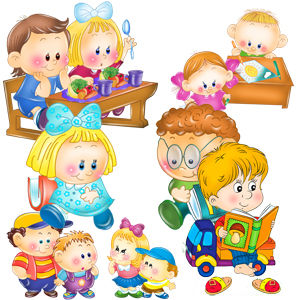 
• Ребенок ест с аппетитом; 
• Быстро засыпает, вовремя просыпается;   
• Эмоционально общается с окружающими. 
• Играет. 